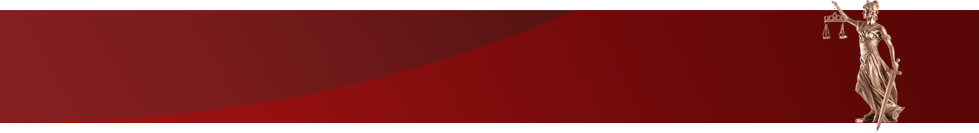  Curtea de Apel CahulNotă informativăcu privire la activitatea Curții de Apel Cahul pe parcursul6 luni a anului 2019Conform planului de activitate la Curtea de Apel Cahul a fost organizată analiza activității privind rezultatele efectuării justiției pe cauzele penale, civile și contravenționale pe perioada 6 luni a anului 2019.Nota informativă dată cuprinde analiza datelor statistice cu privire la examinarea cauzelor penale, civile, economice, în baza Legii contenciosului administrativ, în ordine de apel și recurs, examinarea recursurilor privind eliberarea sau refuzul de a elibera  mandatul de arest, precum și prelungirea termenului de ținere sub arest, examinarea în ordine de recurs ordinar și recurs extraordinar a materialelor contravenționale.La întocmirea raportului de activitate a Curții de Apel Cahul și a instanțelor din raza de activitate pentru 6 luni 2019 au fost implementate instrumente recomandate de Comisia Europeană pentru Eficiența Justiției ce țin de indicatorii de performanță referitor la rata de variație a stocului de cauze pendinte, durata estimativă de lichidare a stocului de cauze pendinte, durata lichidării stocului de cauze pendinte, rata eficacității, structura cauzelor pendinte pe rolul instanței, rata deciziilor modificate sau anulate de instanța de apel/recurs. Activitatea Colegiilor la înfăptuirea justițieiÎn perioada 6 luni 2019 la Curtea de Apel Cahul s-au aflat în procedură în total 1043 cauze.Din numărul total de cauze aflate în procedură - 225 cauze sunt cele pendinte la începutul perioadei raportate și 818 cauze  noi înregistrate. 	Din totalul cauzelor aflate în procedură au fost  soluționate – 791 cauze, din care fără soluționare în fond 58 cauze, strămutate la CSJ - 18 cauze.Numărul cauzelor pendinte la sfârșitul perioadei raportate constituie 252 cauze.Rata de variație a stocului de cauze pendinte (raportul dintre cauzele soluționate în perioada raportată și cele noi înregistrate în perioada raportată, exprimat în procente)  constituie 96,70 %. Durata lichidării stocului de cauze pendinte (numărul cauzelor nesoluționate la sfârșitul perioadei raportate împărțit la numărul cauzelor soluționate în aceeași perioadă și înmulțit la numărul de zile a perioadei raportate, exprimat în zile) constituie 57 de zile. Numărul de cauze examinate de un judecător. La Curtea de Apel Cahul în perioada 6 luni a anului 2019 un judecător în mediu a examinat  88 cauze. Analiza activității comparative în diagramăExaminarea cauzelor penale de către Curtea de Apel CahulPe parcursul perioadei 6 luni a anului 2019 spre examinare la Curtea de Apel Cahul s-au aflat în procedură 539 cauze penale (cu 27 cauze mai mult ca în aceeași perioadă 6 luni a anului 2018), din care  113 cauze nesoluționate la începutul perioadei raportate și 426 cauze penale parvenite noi, dintre care: penale în apel cu indicele 1a -254, penale în recurs cu indicele 1r -30,aplicarea măsurilor de constrângere/ mandate la arest 14r-16r – 78, punerea în executare a hotărârilor judecătorești /prezentări cu indicele 21r – 68,materiale privind strămutarea cu indicele 24 r -0,plîngeri î/a acț. OUP cu indicele 10r – 48, materiale privind acț. de UP efectuate cu autorizarea judecătorului de instrucție cu indicele 11r-13r, 19r  –61, În perioada raportată au fost soluționate cauze penale 409 din care fără soluționare în fond 3 cauze, strămutate la Curții Supremă de Justiție - 4 cauze.Cauze penale nesoluționate la sfârșitul perioadei raportate 130 cauze.Rata de variație a stocului de cauze pendinte penale (raportul dintre cauzele soluționate în perioada raportată și cele noi înregistrate în perioada raportată, exprimat în procente) constituie 96,01%. Durata lichidării stocului de cauze pendinte penale (numărul cauzelor nesoluționate la sfârșitul perioadei raportate împărțit la numărul cauzelor soluționate în aceeași perioadă și înmulțit la numărul de zile a perioadei raportate, exprimat în zile) constituie 57 de zile. Numărul de cauze examinate de un judecător în mediu 45 cauzeAnaliza activității comparative în diagramăExaminarea cauzelor penale în ordine de apel(1a)Conform art.400 CPP al R. Moldova sentințele pronunțate de judecătoriile de fond pot fi atacate cu apel în Curtea de Apel.Pe parcursul perioadei 6 luni a anului 2019 spre examinare la Curtea de Apel Cahul s-au aflat în procedură 254 cauze penale în ordine de apel (cu 20 cauze mai mult ca în aceeași perioadă 6 luni a anului 2018), din care  89 cauze nesoluționate la începutul perioadei raportate și 165 cauze penale parvenite noi. În perioada raportată au fost examinate cauze penale 155, din care fără soluționare în fond 2 cauze, strămutate la Curtea Supremă de Justiție – 4 cauze..Cauze nesoluționate la sfârșitul perioadei raportate 99 cauze.Rata de variație a stocului de cauze penale în ordine de apel, pendinte (raportul dintre cauzele soluționate în perioada raportată și cele noi înregistrate în perioada raportată, exprimat în procente)  constituie 93,94 %. Durata lichidării stocului de cauze penale în ordine de apel pendinte  (numărul cauzelor nesoluționate la sfârșitul perioadei raportate împărțit la numărul cauzelor soluționate în aceeași perioadă și înmulțit la numărul de zile a perioadei raportate, exprimat în zile) constituie 115 zile..Numărul de cauze penale examinate de un judecător în mediu  constituie 17 cauze.Analiza activității comparative în diagramăDatele statistice pe cauzele penale în ordine de apel cu indicele (1a) parvenite spre examinare din judecătoriile din raza de activitate a Curții de Apel Cahul Datele statistice pe cauzele penale în ordine de apel parvenite spre examinare din judecătoriile din raza de activitate a Curții de Apel Cahul, în perioada 6 luni a anului 2019 sunt următoarele:Judecătoria Cahul – examinate – 72 cauze (Nr. persoane - 85), cu 15 cauze mai mult ca în aceeași perioadă a anului 2018, din care : menținute fără modificări – 40 cauze (55,56%), cu 12 cauze mai mult ca în aceeași perioadă a anului 2018.casate cu pronunțarea unei noi hotărâri – 32 cauze (44,44%), cu 3 cauze mai mult ca în aceeași perioadă a anului 2018.   Judecătoria Cahul cu sediul în or. Cantemir – examinate – 26 cauze (Nr. persoane - 30), cu 4 cauză mai mult ca în aceeași perioadă a anului 2018, din care : menținute fără modificări – 9 cauze (34,62%), cu 4 cauze mai puțin ca în aceeași perioadă a anului 2018,casate cu pronunțarea unei noi hotărâri – 17 cauze (65,38 %) , cu 8 cauze mai mult ca în aceeași perioadă a anului 2018.Judecătoria Cahul cu sediul în or. Taraclia – examinate – 33 cauze (Nr. persoane - 39), cu 1 cauză mai puțin ca în aceeași perioadă a anului 2018, din care:menținute fără modificări – 21 cauze (63,64 %), cu 3 cauze mai mult ca în aceeași perioadă a anului 2018,casate cu pronunțarea unei noi hotărâri – 12 cauze (36,36%), cu 4 cauze mai puțin ca în aceeași perioadă a anului 2018.Judecătoria Comrat cu sediul Central – examinate – 6 cauze (Nr. persoane - 6 ), cu 4 cauze mai mult ca în aceeași perioadă a anului 2018, din care:menținute fără modificări – 2 cauze (33,33%), cu 2 cauze mai mult ca în aceeași perioadă a anului 2018,casate cu pronunțarea unei noi hotărâri – 4 cauze (66,67%),  cu 2 cauze mai mult ca în aceeași perioadă a anului 2018.Judecătoria Comrat cu sediul în or. Ceadâr-Lunga – examinate – 8 cauze (Nr. persoane - 9), cu 1 cauză mai mult ca și în aceeași perioada  a anului 2018, din care : menținute fără modificări – 3 cauze (37,5%), cu 1 cauză mai mult ca în aceeași perioadă a anului 2018, casate cu pronunțarea unei noi hotărâri – 5 cauze (62,5%), la fel ca în aceeași perioadă a anului 2018. Judecătoria Comrat cu sediul în or. Vulcănești – examinate – 2 cauze (Nr. persoane - 2), cu 2 cauze mai mult ca și în aceeași perioada  a anului 2018, din care : menținute fără modificări – 1 cauză (50%), cu 1 cauză mai mult ca în aceeași perioadă a anului 2018, casate cu pronunțarea unei noi hotărâri – 1 cauză (50%), cu 1 cauză mai mult ca în aceeași perioadă a anului 2018. Judecătoria Cimișlia cu sediul Central – examinate – 2 cauze (Nr. persoane - 2), cu 1 cauză mai puțin ca în aceeași perioadă a anului 2018. menținute fără modificări – 2 cauze (100%), cu 1 cauză mai mult ca în aceeași perioadă a anului 2018. casate cu pronunțarea unei noi hotărâri – 0 cauze (0%), cu 2 cauze mai puțin ca în aceeași perioadă a anului 2018.  Examinarea materialelor și cauzelor penale în ordine de recurs (1r; 14r-16r; 21r; 10r; 11r;12r;19r)În perioada 6 luni a anului 2019 la Curtea de Apel Cahul s-au aflat în procedură 285 materiale și cauze penale în ordine de recurs din care:penale în ordine de  recurs cu indicele 1r -30aplicarea măsurilor de constrângere /mandate la arest 14 r-16 r – 78punerea în executare a hotărârilor judecătorești/prezentări cu indicele 21 r –68 materiale privind strămutarea cu indicele 24 r –0plângeri î/a acț. OUP cu indicele 10 r –48materiale privind acț. de UP efectuate cu autorizarea judecătorului de instrucție cu indicele 11r – 13r,  19 r  – 61 Din numărul cauzelor aflate în procedură 24 cauze sunt pendinte la începutul perioadei raportate și 261 cauze  noi înregistrate.	Din totalul cauzelor aflate în procedură au fost  soluționate – 254 cauze, din care fără soluționare în fond 0 cauze, strămutate la Curții Supremă de Justiție 0 cauze.Numărul cauzelor pendinte la sfârșitul perioadei raportate constituie 31  cauze.Rata de variație a stocului de materiale și cauze penale în ordine de recurs, pendinte (raportul dintre cauzele soluționate în perioada raportată și cele noi înregistrate în perioada raportată, exprimat în procente)  constituie 97,32%. Durata lichidării stocului de materiale și cauze penale în ordine de recurs (numărul cauzelor nesoluționate la sfârșitul perioadei raportate împărțit la numărul cauzelor soluționate în aceeași perioadă și înmulțit la numărul de zile a perioadei raportate, exprimat în zile) constituie 22 zile. Numărul de cauze penale examinate de un judecător în mediu  constituie 28 cauze. Analiza activității privind materialele și cauzele penale în ordine de recurs comparative în diagrameDatele statistice pe cauzele penale  parvenite spre examinare în ordine de recurs cu indicele    (1r; 14r-16r; 21r; 10r; 11r; 12r;19r) din judecătoriile din circumscripția Curții de Apel Cahul și alte instanțe	Datele statistice pe materiale și cauze penale în ordine de recurs parvenite spre examinare din judecătoriile din raza de activitate a Curții de Apel Cahul pentru perioada 6 luni a anului 2018 sunt următoarele:Judecătoria Cahul cu sediul Central – examinate – 206 cauze, cu 5 cauze mai mult ca și în aceeași perioada  a anului 2018, din care : menținute fără modificări – 133 cauze (64,56%), cu 1 cauză mai mult ca în aceeași perioadă a anului 2018.casate cu pronunțarea unei noi hotărâri – 73 cauze (35,44%), cu 4 cauze mai mult ca în aceeași perioadă a anului 2018.Judecătoria Cahul cu sediul or. Cantemir – examinate – 15 cauze, cu 8 cauze mai mult ca în aceeași perioada  a anului 2018, din care : menținute fără modificări – 12 cauze (80%), cu 10 cauze mai mult ca în aceeași perioadă a anului 2018,casate cu pronunțarea unei noi hotărâri – 3 cauze (20 %) , cu 2 cauze  mai puțin ca în aceeași perioadă a anului 2018.Judecătoria Cahul cu sediul or. Taraclia – examinate – 25 cauze, cu 5 cauze mai puțin ca în aceeași perioadă a anului 2018, din care:menținute fără modificări – 21 cauze (84 %), cu 2 cauze mai puțin ca în aceeași perioadă a anului 2018,casate cu pronunțarea unei noi hotărâri – 4 cauze (16 %), cu 3 cauze mai puțin ca în aceeași perioadă a anului 2018.Judecătoria Comrat cu sediul Central – examinate – 2 cauze, menținute fără modificări – 1 cauză (50 %), casate cu pronunțarea unei noi hotărâri –  1 cauză ( 50 %), Judecătoria Comrat cu sediul or. Ciadîr-Lunga – examinate – 1 cauză, din care:menținute fără modificări – 0 cauze (0 %), casate cu pronunțarea unei noi hotărâri – 1 cauză (100 %).Judecătoria Comrat cu sediul or. Vulcănești – examinate – 1 cauză, din care:menținute fără modificări – 0 cauze (0 %), casate cu pronunțarea unei noi hotărâri – 1 cauză (100 %).Judecătoria Chișinău cu sediul Ciocana– examinate – 3 cauze, din care:menținute fără modificări – 1 cauză (33,33%) ,casate cu pronunțarea unei noi hotărâri –  2 cauze ( 66,67 %).Examinarea în ordine de recurs ordinar a materialelor contravenționale cu indicele (4r)Pe parcursul perioadei 6 luni a anului 2019 s-au aflat în procedură la Curtea de Apel Cahul 97 cauze și materiale contravenționale din care, 11 cauze și materiale pendinte la începutul perioadei și 86 cauze și materiale noi înregistrate.Din totalul cauzelor aflate în procedură au fost soluționate – 84 materiale contravenționale, din care fără soluționare în fond 0 cauze, strămutate la CSJ - 0 cauze.Numărul cauzelor pendinte la sfârșitul perioadei raportate constituie 13 cauze.Rata de variație a stocului de cauze și materiale contravenționale, pendinte (raportul dintre cauzele soluționate în perioada raportată și cele noi înregistrate în perioada raportată, exprimat în procente)  constituie 97,67%. Durata lichidării stocului de cauze și materiale contravenționale (numărul cauzelor nesoluționate la sfârșitul perioadei raportate împărțit la numărul cauzelor soluționate în aceeași perioadă și înmulțit la numărul de zile a perioadei raportate, exprimat în zile) constituie 28 zile. Numărul de cauze contravenționale examinate de un judecător în mediu constituie 9 cauze. Analiza activității privind examinarea cauzelor și materialelor contravenționale comparative în diagramăDatele statistice pe cauzele și materiale contravenționale parvenite spre examinare în ordine de recurs cu indicele (4r) din judecătoriile din circumscripția Curții de Apel Cahul și alte instanțeDatele statistice pe cauzele și materiale contravenționale  parvenite spre examinare în ordine de recurs din judecătoriile din raza de activitate a Curții de Apel Cahul în perioada 6 luni a anului 2019 sunt următoarele:Judecătoria Cahul – examinate – 57 cauze (Nr. persoane - 57), cu 1 cauză mai mult ca în aceeași perioadă a anului 2018.menținute fără modificări – 28 cauze (49,12%), cu 7 cauze mai mult ca în aceeași perioadă a anului 2018, casate – 29 cauze (80,88 %), cu 6 cauze mai puțin în aceeași perioadă a anului 2018.Judecătoria Cahul cu sediul în or. Cantemir – examinate – 7 cauze (Nr. persoane - 7), cu 1 cauză mai puțin ca în aceeași perioadă a anului 2018,menținute fără modificări – 3 cauze (42,86 %) cu 2 cauze mai puțin ca în aceeași perioadă a anului 2018, casate – 4 cauze (57,14 %), cu 1 cauză mai mult ca în aceeași perioadă a anului 2018. Judecătoria Cahul cu sediul în or. Taraclia – examinate – 14 cauze (Nr. persoane - 14 ), cu 8 cauze mai mult ca în aceeași perioadă a anului 2018,menținute fără modificări – 7 cauze (50 %), cu 3 cauze mai mult ca în aceeași perioadă a anului 2018,casate – 7 cauze (50%), cu 5 cauze mai mult ca în aceeași perioadă a anului 2018Judecătoria Comrat– examinate – 2 cauze (Nr. persoane - 2 ),menținute fără modificări – 1 cauză (50 %), casate – 1 cauză (50%), Judecătoria Comrat cu sediul în or. Ceadâr-Lunga – examinate – 2 cauze (Nr. persoane - 2 ), cu 1 cauză mai mult ca în aceeași perioadă a anului 2018, menținute fără modificări – 1 cauză (50 %), cu 1 cauză mai mult ca în aceeași perioadă a anului 2018,casate – 1 cauză (50%), la fel ca în aceeași perioadă a anului 2018.Judecătoria Cimișlia cu sediul Central – examinate – 2 cauze (Nr. persoane - 2 ), menținute fără modificări – 2 cauze (100 %). Examinarea cauzelor și materialelor civile, comerciale și contencios administrativ de către Curtea de Apel Cahul (2c, 2a,2ac,3a,2r,2rc,3r,2rh ,3rh ,24)Pe parcursul perioadei 6 luni a anului 2019 spre examinare la Curtea de Apel Cahul s-au aflat în procedură în total 407 cauze și materiale civile, comerciale și contencios administrativ dintre care: civile comerciale în I instanţă indicele 2c – 0 civile în ordine de apel cu indicele 2a – 163civile comerciale în ordine de apel cu indicele 2ac – 26 civile de contencios administrativ în ordine de apel cu indicele 3a - 48  civile în ordine de recurs cu indicele 2r - 113civile comerciale  în ordine de recurs cu indicele 2rc – 30 civile de contencios administrativ în ordine de recurs cu indicele 3r - 8 cauze de contencios administrativ 3 - 15revizuirea hotărârilor pe cauze civile cu indicele 2rh – 4revizuirea Hotărârilor pe cauze de contencios administrativ 3rh – 0conflict de competență cu indicele 24r – 0Din numărul cauzelor și materialelor civile și comerciale aflate în procedură în perioada raportată 101 cauze sunt pendinte la începutul perioadei raportate și 306 cauze  noi înregistrate.Din totalul cauzelor aflate în procedură au fost soluționate – 298 cauze, din care fără soluționare în fond 16 cauze, strămutate la CSJ -3 cauze.Numărul cauzelor pendinte la sfârșitul perioadei raportate constituie 109 cauze.Rata de variație a stocului de cauze și materiale civile, comerciale și contencios administrativ pendinte (raportul dintre cauzele soluționate în perioada raportată și cele noi înregistrate în perioada raportată, exprimat în procente)  constituie 97,39%. Durata lichidării stocului de cauze și materiale civile și comerciale (numărul cauzelor nesoluționate la sfârșitul perioadei raportate împărțit la numărul cauzelor soluționate în aceeași perioadă și înmulțit la numărul de zile a perioadei raportate, exprimat în zile) constituie 66 zile. Numărul de cauze civile examinate de un judecător în mediu constituie 33 cauze. Analiza activității instanței privind examinarea cauzelor și materialelor civile, comerciale și contencios administrativ comparative în diagramăExaminarea cauzelor civile de către Curtea de Apel Cahul( 2a, 2r, 2rh, 24r )Pe parcursul 6 luni a anului 2019 la Curtea de Apel Cahul s-au aflat în procedură în total 280 cauze civile, dintre care:civile în ordine de apel cu indicele 2a – 163civile în ordine de recurs cu indicele 2r -113revizuirea hotărârilor pe cauze civile cu indicele 2rh – 4cauze civile privind conflict de competență 24r – 0 70 cauze pendinte la începutul perioadei raportate, 210 cauze noi înregistrate.Din totalul cauzelor aflate în procedură au fost  soluționate - 205 cauze, din care fără soluționare în fond 33 cauze, strămutate la CSJ - 5 cauze. Restanța la sfârșitul perioadei raportate constituie – 75 cauze.Rata de variație a stocului cauzelor civile, pendinte (raportul dintre cauzele soluționate în perioada raportată și cele noi înregistrate în perioada raportată, exprimat în procente)  constituie 97,62%. Durata lichidării stocului cauzelor civile (numărul cauzelor nesoluționate la sfârșitul perioadei raportate împărțit la numărul cauzelor soluționate în aceeași perioadă și înmulțit la numărul de zile a perioadei raportate, exprimat în zile) constituie 66 zile. Numărul de cauze civile examinate de un judecător în mediu constituie 23 cauze.Analiza activității instanței privind examinarea cauzelor civile comparative în diagramăDatele statistice pe cauze civile examinate în ordine de apel cu indicele (2a, 2r, 2rh, 24r) parvenite de la judecătoriile din raza de activitate a Curții de Apel CahulJudecătoria Cahul sediul Central – examinate – 119 cauze, cu  3 cauze mai puțin ca în aceeași perioadă a anului 2018,menținute fără modificări – 56 cauze (47,06%), cu  9 cauze mai puțin ca în aceeași perioadă a anului 2018,casate –  63 cauze (52,94 %), cu 9 cauze mai mult ca în aceeași perioadă a anului 2018,modificate – 0 cauze (0 %), cu 3 cauză mai puțin ca în aceeași perioadă a anului 2018,Judecătoria Cahul cu sediul în or. Cantemir – examinate – 10 cauze, cu 11 cauze mai puțin ca în aceeași perioadă a anului 2018,menținute fără modificări – 4 cauze (40%), cu 4 cauze mai puțin ca în aceeași perioadă a anului 2018,casate – 6 cauze (60 %), cu 4 cauze mai puțin ca în aceeași perioadă a anului 2018,modificate – 0 cauze (0 %), cu 3 cauză mai puțin ca în aceeași perioadă a anului 2018Judecătoria Cahul cu sediul în or. Taraclia – examinate – 13 cauze, cu 9 cauze mai puțin ca în aceeași perioadă a anului 2018,menținute fără modificări – 6 cauze (46,15%), cu 6 cauze mai puțin ca în aceeași perioadă a anului 2018,casate – 7 cauze (53,85 %), cu 3 cauze mai puțin ca în aceeași perioadă a anului 2018,Judecătoria Cimișlia cu sediul Central– examinate – 7 cauze, cu 4 cauze mai mult ca în aceeași perioadă a anului 2018,menținute fără modificări – 3 cauze (42,86%), cu 2 cauze mai mult ca în aceeași perioadă a anului 2018,casate –  4 cauze (57,14 %), cu 2 cauze mai mult  ca în aceeași perioadă a anului 2018,Judecătoria Cimișlia cu sediul Leova– examinate – 2 cauze, cu 2 cauze mai mult ca în aceeași perioadă a anului 2018,menținute fără modificări – 1 cauză (50%), cu 1 cauză mai mult ca în aceeași perioadă a anului 2018,casate –  1 cauză (50 %), cu 1 cauză mai mult  ca în aceeași perioadă a anului 2018,Judecătoria Comrat cu sediul în Central– examinate – 9 cauză, cu 5 cauze mai puțin ca în aceeași perioadă a anului 2018,menținute fără modificări – 6 cauze (66,67%), cu 4 cauze mai mult ca în aceeași perioadă a anului 2018,casate – 3 cauze (33,33%), cu 1 cauză mai mult ca în aceeași perioadă a anului 2018,Judecătoria Comrat cu sediul în or. Ceadâr-Lunga– examinate – 1 cauză, la fel ca în aceeași perioadă a anului 2018,menținute fără modificări – 0 cauză (0%), cu 1 cauză mai puțin ca în aceeași perioadă a anului 2018,casate – 1 cauză (100%), cu 1 cauză mai mult ca în aceeași perioadă a anului 2018,Judecătoria Comrat cu sediul în or. Vulcănești– examinate  2 cauze, cu 1 cauză mai mult ca în aceeași perioadă a anului 2018,-  menținute fără modificări – 1 cauză (50%),  cu 2 cauze mai mult ca în aceeași perioadă a anului 2018,casate – 1 cauză  (50%), cu 1 cauză mai mult ca în aceeași perioadă a anului 2018,Curtea de Apel Cahul – examinate – 4 cauze, cu 3 cauze mai mult ca în aceeași perioadă a anului 2018,menținute fără modificări – 2 cauze (50 %), cu 1 cauză mai mult ca în aceeași perioadă a anului 2018,casate – 2 cauze (50 %), cu 2 cauze mai mult ca în aceeași perioadă a anului 2018.Examinarea cauzelor comerciale de către Curtea de Apel Cahul(2ac, 2rc)Pe parcursul perioadei 6 luni a anului 2019 spre examinare la Curtea de Apel Cahul s-au aflat în procedură în total 56 cauze comerciale dintre care:  cauze comerciale cu indicele 2ac – 26cauze comerciale cu indicele 2rc – 30Din numărul cauzelor comerciale aflate în procedură în perioada raportată 16 cauze sunt pendinte la începutul perioadei raportate și 40 cauze  noi înregistrate.Din totalul cauzelor aflate în procedură au fost  soluționate – 46 cauze, din care fără soluționare în fond 9 cauze, strămutate la CSJ - 1 cauză.Numărul cauzelor pendinte la sfârșitul perioadei raportate constituie 10 cauze.Rata de variație a stocului cauzelor comerciale, pendinte (raportul dintre cauzele soluționate în perioada raportată și cele noi înregistrate în perioada raportată, exprimat în procente)  constituie 115,00% Durata lichidării stocului cauzelor comerciale (numărul cauzelor nesoluționate la sfârșitul perioadei raportate împărțit la numărul cauzelor soluționate în aceeași perioadă și înmulțit la numărul de zile a perioadei raportate, exprimat în zile) constituie 39 zile. Numărul de cauze comerciale examinate de un judecător în mediu constituie 5 cauze. Analiza activității instanței privind examinarea cauzelor comerciale comparative în diagramă Datele statistice pe cauze comerciale cu indicele (2ac, 2rc) parvenite de la judecătoriile din raza de activitate a Curții de Apel CahulJudecătoria Cahul sediul Central – examinate – 29 cauze, cu  15 cauze mai mult ca în aceeași perioadă a anului 2018,menținute fără modificări – 15 cauze (51,72%), cu  10 cauze mai mult ca în aceeași perioadă a anului 2018,casate –  14 cauze (48,28 %), cu 6 cauze mai mult ca în aceeași perioadă a anului 2018,modificate – 0 (0%), cu 1 cauză mai puțin ca în aceeași perioadă a anului 2018,Judecătoria Cahul cu sediul în or. Taraclia – examinate – 3 cauze, la fel ca în aceeași perioadă a anului 2018,menținute fără modificări – 1 cauză (33,33%), cu 2 cauze mai puțin ca în aceeași perioadă a anului 2018,casate – 2 cauze (66,67 %), cu 2 cauze mai mult ca în aceeași perioadă a anului 2018,Judecătoria Comrat sediul Central– examinate – 2 cauze, cu 1 cauză mai mult ca în aceeași perioadă a anului 2018,menținute fără modificări – 1 cauză (50%), la fel ca în aceeași perioadă a anului 2018,casate – 1 cauză (50%), cu 1 cauză mai mult ca în aceeași perioadă a anului 2018,  Judecătoria Cimișlia sediul Central– examinate – 2 cauze, cu 2 cauze mai mult ca în aceeași perioadă a anului 2018,menținute fără modificări – 0 cauze (0%), la fel ca în aceeași perioadă a anului 2018,casate – 2 cauze (100%), cu 2 cauze mai mult ca în aceeași perioadă a anului 2018,  Examinarea cauzelor civile de contencios administrativ de către Curtea de Apel Cahul (3,3a,3r,3rh)Pe parcursul perioadei 6 luni a anului 2019 spre examinare la Curtea de Apel Cahul s-au aflat în procedură în total 71 cauze de contencios administrativ dintre care: cauze de contencios administrativ 3 - 15cauze de contencios administrativ în ordine de apel 3a –48cauze de contencios administrativ în ordine de recurs 3r - 8revizuirea hotărârilor în contencios administrativ - 0Din numărul cauzelor de contencios administrativ aflate în procedură în perioada raportată 15 cauze sunt pendinte la începutul perioadei raportate și 56 cauze  noi înregistrate.Din totalul cauzelor aflate în procedură au fost  soluționate – 47 cauze, din care fără soluționare în fond 13 cauză, strămutate la CSJ - 8 cauze.Numărul cauzelor pendinte la sfârșitul perioadei raportate constituie 24 cauze.Rata de variație a stocului a cauzelor de contencios administrativ (raportul dintre cauzele soluționate în perioada raportată și cele noi înregistrate în perioada raportată, exprimat în procente) constituie 83,93 %. Durata lichidării stocului de cauze de contencios administrativ (numărul cauzelor nesoluționate la sfârșitul perioadei raportate împărțit la numărul cauzelor soluționate în aceeași perioadă și înmulțit la numărul de zile a perioadei raportate, exprimat în zile) constituie 92 zile. Numărul de cauze de contencios administrativ examinate de un judecător în mediu constituie 5 cauze. Analiza activității instanței privind examinarea cauzelor în contencios administrativ comparative în diagramă Datele statistice pe cauze de contencios administrativ indicele ( 3a, 3r, 3rh) parvenite de la judecătoriile din raza de activitate a Curții de Apel CahulJudecătoria Cahul sediul Central – examinate – 15 cauze, cu 14 cauze mai puțin ca în aceeași perioadă a anului 2018,menținute fără modificări – 8 cauze (53,34%), cu 8 cauze mai puțin ca în aceeași perioadă a anului 2018,casate –  7 cauze (46,66%), cu 6 cauze mai puțin ca în aceeași perioadă a anului 2018,Judecătoria Cahul cu sediul în or. Cantemir – examinate – 4 cauze, la fel ca în aceeași perioadă a anului 2018,menținute fără modificări – 2 cauze (50%), cu 1 cauză mai mult ca în aceeași perioadă a anului 2018,casate – 2 cauze (50 %), cu 1 cauză mai puțin ca în aceeași perioadă a anului 2018,Judecătoria Cahul cu sediul în or. Taraclia – examinate – 2 cauze, cu 1 cauză mai mult ca în aceeași perioadă a anului 2018,menținute fără modificări – 1 cauză (50%), cu 1 cauză mai mult ca în aceeași perioadă a anului 2018,casate – 1 cauză (50 %), la fel ca în aceeași perioadă a anului 2018,Judecătoria Comrat cu sediul în or. Ceadâr-Lunga – examinate – 1 cauză, la fel ca în aceeași perioadă a anului 2018,menținute fără modificări – 1 cauză (100%), cu 1 cauză mai mult ca în aceeași perioadă a anului 2018,casate – 0 cauze (0 %), cu 1 cauză mai puțin ca în aceeași perioadă a anului 2018,Judecătoria Cimișlia cu sediul Central– examinate – 1 cauză, cu 1 cauză mai mult ca în aceeași perioadă a anului 2018,menținute fără modificări – 0 cauze (0 %), casate –  1 cauză (100 %), cu 1 cauză mai mult ca în aceeași perioadă a anului 2018,Judecătoria Chișinău cu sediul Central– examinate – 2 cauze, cu 2 cauze mai mult ca în aceeași perioadă a anului 2018,menținute fără modificări – 0 cauze (0 %), casate –  2 cauze (100 %), cu 2 cauze mai mult ca în aceeași perioadă a anului 2018.Instanțe JudecătoreștiRepartizateExaminateRată de examinare  %ContestateRată, contestate din examinate %CasateRată, casate din cele contestate %MenținuteRată, menținute din cele contestate %Jud. Cahul sediul Central51317634,31%7240,91%3244,44%4055,56%Jud. Cahul cu sediul în or. Cantemir2049144,61%2628,57%1765,38%934,62%Jud. Cahul cu sediul în or. Taraclia1588050,63%3341,25%1236,36%2163,64%TOTAL cauze în Instanțe Judecătorești87534739,66%13137,75%6146,56%7053,44%Instanțe JudecătoreștiRepartizateExaminateRată de examinare  %ContestateRată, contestate din examinate %CasateRată, casate din cele contestate %MenținuteRată, menținute din cele contestate %Jud. Cahul sediul Central106591385,73%20622,56%7335,44%13364,56%Jud. Cahul cu sediul în or. Cantemir00#ДЕЛ/0!15#ДЕЛ/0!320,00%1280,00%Jud. Cahul cu sediul în or. Taraclia736386,30%2539,68%416,00%2184,00%TOTAL cauze în Instanțe Judecătorești113897685,76%24625,20%8032,52%16667,48%Instanțe JudecătoreștiRepartizateExaminateRată de examinare  %ContestateRată, contestate din examinate %CasateRată, casate din cele contestate %MenținuteRată, menținute din cele contestate %ModificateRată, modificate din cele contestate %Jud. Cahul sediul Central79945857,32%5712,45%2950,88%2849,12%00,00%Jud. Cahul cu sediul în or. Cantemir15111576,16%76,09%457,14%342,86%00,00%Jud. Cahul cu sediul în or. Taraclia12310686,18%1413,21%750,00%750,00%00,00%TOTAL cauze în Instanțe Judecătorești107367963,28%7811,49%4051,28%3848,72%00,00%Instanțe JudecătoreștiRepartizateExaminateRată de examinare  %ContestateRată, contestate din examinate %CasateRată, casate din cele contestate %MenținuteRată, menținute din cele contestate %ModificateRată, modificate din cele contestate %Jud. Cahul sediul Central2172134361,83%1198,86%6352,94%5647,06%00,00%Jud. Cahul cu sediul în or. Cantemir30621469,93%104,67%660,00%440,00%00,00%Jud. Cahul cu sediul în or. Taraclia34725974,64%135,02%753,85%646,15%00,00%TOTAL cauze în Instanțe Judecătorești2825181664,28%1427,82%7653,52%6646,48%00,00%Instanțe JudecătoreștiRepartizateExaminateRată de examinare  %ContestateRată, contestate din examinate %CasateRată, casate din cele contestate %MenținuteRată, menținute din cele contestate %ModificateRată, modificate din cele contestate %Jud. Cahul sediul Central2402177073,69%2961,70%1448,28%1551,72%00,00%Jud. Cahul cu sediul în or. Cantemir113674565,58%00,00%0#ДЕЛ/0!0#ДЕЛ/0!0#ДЕЛ/0!Jud. Cahul cu sediul în or. Taraclia57843174,57%320,00%266,67%133,33%00,00%TOTAL cauze în Instanțe Judecătorești4116294671,57%321,09%1650,00%1650,00%00,00%Instanțe JudecătoreștiRepartizateExaminateRată de examinare  %ContestateRată, contestate din examinate %CasateRată, casate din cele contestate %MenținuteRată, menținute din cele contestate %ModificateRată, modificate din cele contestate %Jud. Cahul sediul Central1258568,00%1517,65%746,67%853,33%00,00%Jud. Cahul cu sediul în or. Cantemir191894,74%422,22%250,00%250,00%00,00%Jud. Cahul cu sediul în or. Taraclia1111100,00%218,18%150,00%150,00%00,00%TOTAL cauze în Instanțe Judecătorești15511473,55%2118,42%14,76%14,76%00,00%